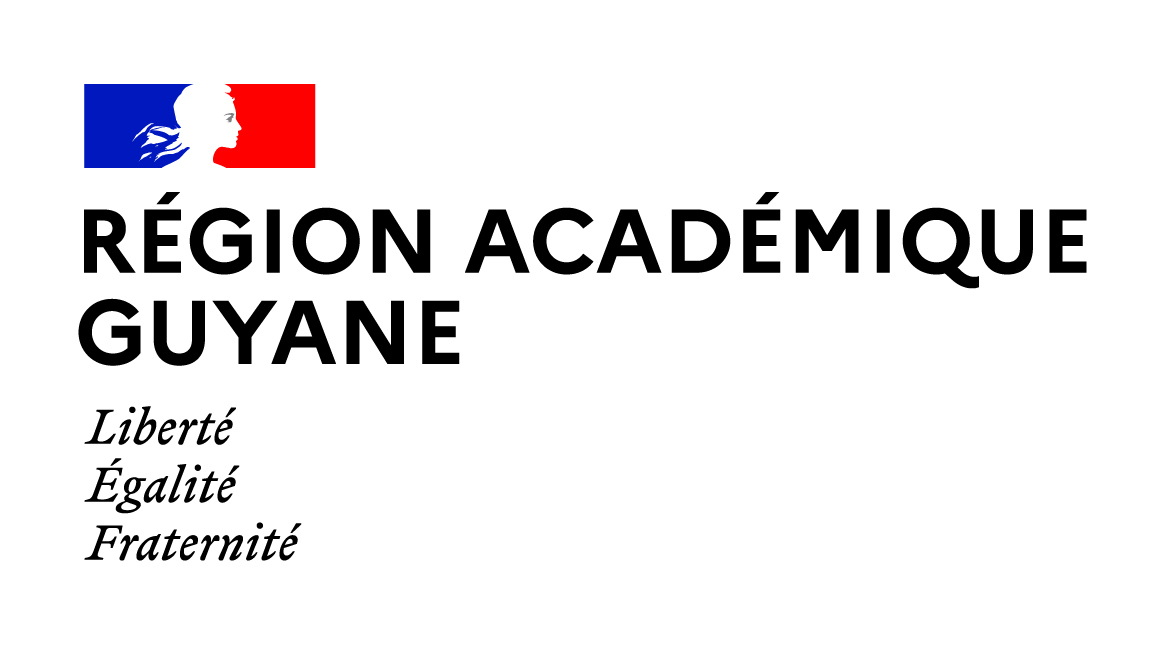 PROCÉDURE D’AFFECTATIONAPRÈS LA SECONDE GÉNÉRALE ET TECHNOLOGIQUERentrée scolaire : septembre 2024Votre enfant est scolarisé(e) dans un lycée public ou privé sous contrat dans une autre académie.AFFECTATION EN PREMIÈRE PROFESSIONNELLE Une demande d’affectation sur papier libre, comportant les coordonnées téléphoniques et/ou l’adresse e-mail du responsable légal de l’élève.La décision de réorientation (dossier passerelle)       Les relevés de notes 2023/2024. Pour les élèves mineurs : un extrait d’acte de naissance.Pour les élèves majeurs la photocopie de la pièce d’identité. Le justificatif de domicile dans l’académie de Guyane : (photocopie récente d’une facture d’électricité, d’eau, quittance de loyer, bail), obligatoirement à votre nom.En cas de mutation : la copie de l’ordre de mutation.En cas de séparation ou de divorce : la copie du jugement établissant l’autorité parentale et fixant la résidence de l’enfant ou le cas échéant l’autorisation de scolarisation de l’autre parent et la copie de sa pièce d’identité.                                                              AUCUN DOSSIER INCOMPLET NE POURRA ÊTRE TRAITÉ.Les résultats et les notifications d’affectation seront disponibles dans les établissements fréquentés en 2023-2024, à partir du 26 juin 2024.saio@ac-guyane.fr Rectorat Service Académique d’Information et d’OrientationMission de Lutte contre le Décrochage ScolaireSAIO-MLDSRoute de BaduelSite de Troubiran BP 6011 97306 CAYENNE CEDEXTel.:  0694 27 20 62